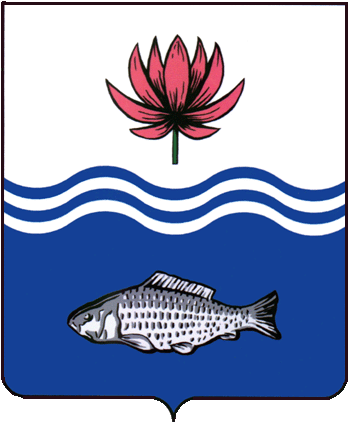 АДМИНИСТРАЦИЯ МО "ВОЛОДАРСКИЙ РАЙОН"АСТРАХАНСКОЙ ОБЛАСТИПОСТАНОВЛЕНИЕО предоставлении Ерекенову А.Х.в аренду земельного участкадля ведения личного подсобного хозяйствана полевых участкахРассмотрев обращение Ерекенова Акласса Хайреденовича, в соответствии со ст. 22, пп. 19 п. 2 ст. 39.6. Земельного кодекса РФ. администрация МО «Володарский район»ПОСТАНОВЛЯЕТ:1.	Предоставить Ерекенову Аклассу Хайреденовичу, (паспорт 12 06 030735 выдан Володарским РОВД Астраханской области, 22.04.2006 г., адрес регистрации: Астраханская область, Володарский район, пос. Паромный, ул. Молодежная, д. 14) земельный участок в аренду сроком на 5 (пять) лет, с кадастровым номером 30:02:090101:312, общей площадью 12698 кв.м, из категории «земли сельскохозяйственного назначения», в 2,8 км на восток от п. Диановка Володарского района Астраханской области, для ведения личного подсобного хозяйства на полевых участках.2.	Ерекенову Аклассу Хайреденовичу:2.1.	Заключить договор аренды земельного участка с администрацией МО «Володарский район».2.2.	Зарегистрировать договор аренды земельного участка в Володарском отделе Управления Федеральной службы государственной регистрации, кадастра и картографии по Астраханской области в течение 30 дней со дня подписания договора аренды.2.3.	Ежеквартально вносить причитающийся размер арендной платы в установленные договором сроки.2.4.	При перемене места регистрации сообщить в отдел земельных и имущественных отношений, жилищной политики администрации МО «Володарский район».3.	Отделу земельных отношений администрации МО «Володарский район» (Мажитов) внести соответствующие изменения в учетную и справочную документацию.4. 	Контроль за исполнением настоящего постановления оставляю за собой.И.о. заместителя главыпо оперативной работе					            Р.Т. Мухамбетов           от 10.03.2022 г.N  320